ФГАОУ ВО  «СЕВЕРО-ВОСТОЧНЫЙ ФЕДЕРАЛЬНЫЙ УНИВЕРСИТЕТим.  М.К.АММОСОВА»ПЕДАГОГИЧЕСКИЙ ИНСТИТУТКАФЕДРА ПЕДАГОГИКИ677000, г. Якутск, пр. Ленина, 2XVII  Всероссийская  научно-практическая конференция«Афанасьевские  педагогические чтения»«Инновации и традиции педагогической науки »,посвящённая 100-летию со дня рождения В.Ф. Афанасьева.
        Виктор Федорович Афанасьев (Алданский), первый доктор педагогических наук Якутии, профессор, заслуженный деятель науки Республики Саха (Якутия), известный этнопедагог, полный кавалер педагогической медали имени К. Д. Ушинского, Н.К. Крупской,                         A. С. Макаренко, Отличник народного образования РФ, поэт-сатирик, член Союза писателей РФ, лауреат премии Ленинского комсомола Алтая, Почетный гражданин Дюпсинского наслега Усть-Алданского улуса (1917-1993 гг.).  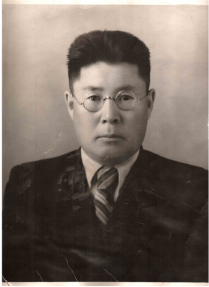 «Педагогические мысли, идеи, традиции определяют        практику воспитания и обучения подрастающего поколения»
В.Ф.Афанасьев
                         ИНФОРМАЦИОННОЕ ПИСЬМОПедагогический институт приглашает 8 апреля 2017 г.                                             учащихся педагогических классов, студентов педагогических колледжей, бакалавров,  магистрантов, аспирантов, учителей, преподавателей  принять участие в работе ХVII  Всероссийской  научно-практической конференции «Афанасьевские  педагогические чтения» «Инновации и традиции педагогической науки», посвящённой 100-летию со дня рождения В.Ф. Афанасьева.Адрес: г. Якутск, пр. Ленина, 2Актовый зал   Педагогического институтаОрганизационный комитет:
Председатель организационной комиссии: Николаева А.Д.., зав. кафедрой педагогики, д.п.н., профессор
Отв. секретарь организационной комиссии: Макаренко Т.А., к.п.н., доцент кафедры педагогики; 
В рамках конференции планируется работа по следующим секциям / направлениям:Секция 1. Этнопедагогика как фактор сохранения этнокультурных ценностей в современном социумеСекция 2. Современные технологии и методы обученияСекция 3. Воспитание личности в контексте современных вызовов. Секция 4. Менеджмент в образовательной организацииДля участия в конференции необходимо не позднее 1 апреля 2017 г отправить заявку по прилагаемой форме и представить тезисы/статью, оформленные в соответствии с приведенными требованиями, в электронном виде по e-mail:  maktmakt@yandex.ru.Организационный взнос составляет 400 руб. Количество страниц публикации не ограничено. Выпуск сборника по материалам планируется по завершении конференции в электронном формате. Статьи будут проиндексированы в системе Российского индекса научного цитирования (РИНЦ). Необходимо подтвердить оплату, отослав скан или скрин платежного документа на e-mail: maktmakt@yandex.ruПеречисление оплаты можно сделать - Яндекс-деньги  на 410011231762654- WebMoney на R278854742963 или Z266216620245 - карта Сбербанка 4276760010645404- полные банковские реквизиты по запросуТребования к оформлению тезисов:материалы предоставляются на русском  или английском языках;! Обязательны аннотация статьи и ключевые слова!если предполагаются схемы, графики и картинки, то необходимо их оформить как рисунок в формате jpg., gif. и определить по тексту;ссылки на литературу делаются в квадратных скобках, список литературы оформляется в конце статьи в соответствии с ГОСТ;в одном файле со статьей высылается заявка;файл подписывается фамилией автора (Иванов И.П.);студенческие статьи принимаются только в соавторстве с научным руководителем.	Внимание! Тезисы/статьи публикуются в авторском варианте, поэтому будьте внимательны к стилистике и грамматике текстов! Все присланные материалы проверяются на антиплагиат!Размещение материалов производится только после принятия оргкомитетом тезисов/статьи для публикации и полного перечисления оплаты оргвзноса.Образец оформления:Иванова Любовь Петровна, студентка 2 к., ФТИ СВФУПрокопьева Елена Николаевна, к.п.н, доцент ПИ СВФУ,г. ЯкутскФормирование  личности  будущего специалиста технического профиля в процессе изучения дисциплины «История»Аннотация: применение разнообразных форм работы в рамках дисциплины «История», помогают сформировать у молодежи чувство патриотизма, толерантность, нравственность. В статье сказано о мероприятиях, проведенных в честь Дня победы в Колледже.Ключевые слова: профессиональное образование, формирование молодежиТекст статьи …………….Литература:1. 2. Контактный телефон: 8914-220-21-26 Макаренко Татьяна АлександровнаЗАЯВКАXVII Всероссийская студенческая  научно-практическая конференция«Инновации и традиции педагогической науки»Фамилия Имя Отчество автораНазвание статьиРегион, населенный пунктМесто работы, учебыДолжность / курс (бакалавр, магистрант, аспирант)Контактный телефон (с кодом города), мобильный телефонE-mailФорма участияочная                   □заочная                □